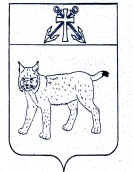 ПРОЕКТАДМИНИСТРАЦИЯ УСТЬ-КУБИНСКОГОМУНИЦИПАЛЬНОГО ОКРУГАПОСТАНОВЛЕНИЕс. Устьеот                                                                                                                             №Об установлении нормативов водоотведения (сброса) по составу сточных вод для абонентов централизованной системы водоотведения на территории с. Устье Усть-Кубинского муниципального округа Вологодской области	В целях уменьшения сброса загрязняющих веществ в централизованную систему водоотведения на территории с. Устье, в соответствии со ст. 16 Федерального закона от 6 октября 2003 года № 131-ФЗ «Об общих принципах организации самоуправления в Российской Федерации», Федеральным законом от 7 декабря 2013 года № 416-ФЗ «О водоснабжении и водоотведении», постановлением администрации округа от 9 января 2023 года № 34 «Об определении гарантирующей организации по водоотведению на территории Усть-Кубинского муниципального округа», ст. 42 Устава округа администрация округаПОСТАНОВЛЯЕТ:Утвердить нормативы водоотведения (сброса) по составу сточных вод для абонентов централизованной системы водоотведения на территории с. Устье согласно приложению к настоящему постановлению.Контроль за соблюдением абонентами нормативов водоотведения (сброса) по составу сточных вод в централизованную систему водоотведения на территории с. Устье Усть-Кубинского района Вологодской области возложить на гарантирующую организацию МП «Устье-Водоканал».Настоящее постановление вступает в силу со дня его подписания и подлежит официальному опубликованию.Глава округа                                                                                                    И.В. БыковНормативыводоотведения (сброса) по составу сточных вод для абонентовцентрализованной системы водоотведения на территории с. УстьеУтвержденыпостановлением администрации округа от __________ № ____(приложение)№п/пНаименование загрязняющих веществЕдиница измененияНормативы водоотведения12341Азот аммиака (ионы аммония)мг/куб.дм402БПК-полн.мгО2/куб.дм1863Взвешенные веществамг/куб.дм2304Нефтепродуктымг/куб.дм1,255Нитратымг/куб.дм406Нитритымг/куб.дм0,087АПАВмг/куб.дм2,98Сульфатымг/куб.дм5009Фосфатымг/куб.дм810Хлоридымг/куб.дм350